Complex, Large, or Interdisciplinary Proposal Preparation (CLIPP) Application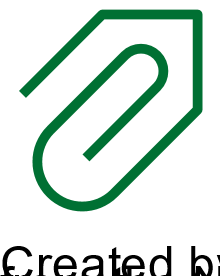 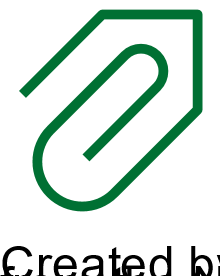 Large‐scale, complex grants typically involve multiple departments, disciplines, and colleges and require coordination among collaborators and research offices at several institutions. Consequently, large, complex proposals are difficult to prepare, requiring significant time and resources to (1) establish and build relationships among participating partners, (2) identify and cultivate appropriate collaborators, and (3) draft and assemble the administrative (non‐technical) components of the proposal. Thus, CLIPP (Complex, Large, or Interdisciplinary Proposal Preparation) is intended to help build the research capacity of the University by providing enhanced support to teams of faculty interested in preparing and submitting large, complex grant proposals to external funding agencies.Projects selected for participation in CLIPP will be eligible for additional pre‐submission support from the Center for Research Excellence. To apply to the CLIPP Program, please provide the following information.Funding Opportunity Announcement (FOA) Number:Sponsor: FOA Title:Sponsor Deadline:Brief Description of Your Project. (If this an interdisciplinary project, please emphasize the interdisciplinary nature of the work):PI Name and Department:List other UNC Charlotte team members and departments:List other participating organizations and explain their role(s) in the project:Is UNC Charlotte the lead institution?   Yes	   NoEstimated Budget and Project Duration:Is this a limited submission program?  Yes	 NoIf yes, have you been selected to submit a proposal from UNC Charlotte?  Yes	 No